Администрация городского округа город БорНижегородской областиПОСТАНОВЛЕНИЕОт 25.07.2022									             № 3785О временном ограничении движения автотранспортных средств на территории г. Бор 14 августа .В связи с проведением праздничных мероприятий, посвященных Дню города, в целях обеспечения безопасности дорожного движения и в соответствии с Федеральными законами от 10.12.1995 № 196-ФЗ «О безопасности дорожного движения», от 08.11.2007 № 257-ФЗ «Об автомобильных дорогах и дорожной деятельности в Российской Федерации и о внесении изменений в отдельные законодательные акты Российской Федерации», администрация городского округа г. Бор постановляет:1. Ввести 14 августа 2022 года на участках автомобильных дорог г. Бор временные ограничения движения автотранспортных средств:- с 16:00 часов до 21:00 часов на участках дороги от подъезда канатной дороги ул. Профсоюзной до пересечения с ул. Октябрьской и участок дороги на ул.Ленина от дома №172 до пересечения с улицей Профсоюзной согласно приложению 1;- с 21:00 часов до 23:00 часов на время проведения праздничного салюта на участке дороги по ул. Маяковского от главной проходной Борского стекольного завода до пересечения с проездом к памятнику Горькому и Шаляпину согласно приложению 2.- с 10:30 часов до 19:30 часов пересечение проезда к памятнику Горького и Шаляпина согласно приложению 3.2. Рекомендовать Отделу МВД РФ по г. Бор (О.Ю.Корнилову) обеспечить временное ограничение парковки и движения автотранспортных средств на указанных участках автомобильных дорог, организовать и обеспечить на территории проведения праздничных действий охрану общественного порядка, комплекс мероприятий антитеррористической направленности и безопасность движения транспорта и пешеходов.3. Утвердить форму пропуска на въезд (выезд) служебного транспорта организаторов праздничных мероприятий, посвященных Дню города, (приложение № 4).4. Общему отделу администрации городского округа г. Бор                   (Копцова Е.А.) обеспечить опубликование настоящего постановления в газете «БОР сегодня», сетевом издании «Бор-оффициал» и размещение на сайте www. borcity. ru.5. Контроль за исполнением настоящего постановления возложить на заместителя главы администрации городского округа г.Бор  С.В.Киричева.Глава местного самоуправления					       А.В. БоровскийЕ.В. Ненюкова2-13-44Приложение 1к постановлению администрациигородского округа г. Борот 25.07.2022 № 3785Схема ограничения движения автотранспортных средств 14.08.2022с 16:00 часов до 21:00 часов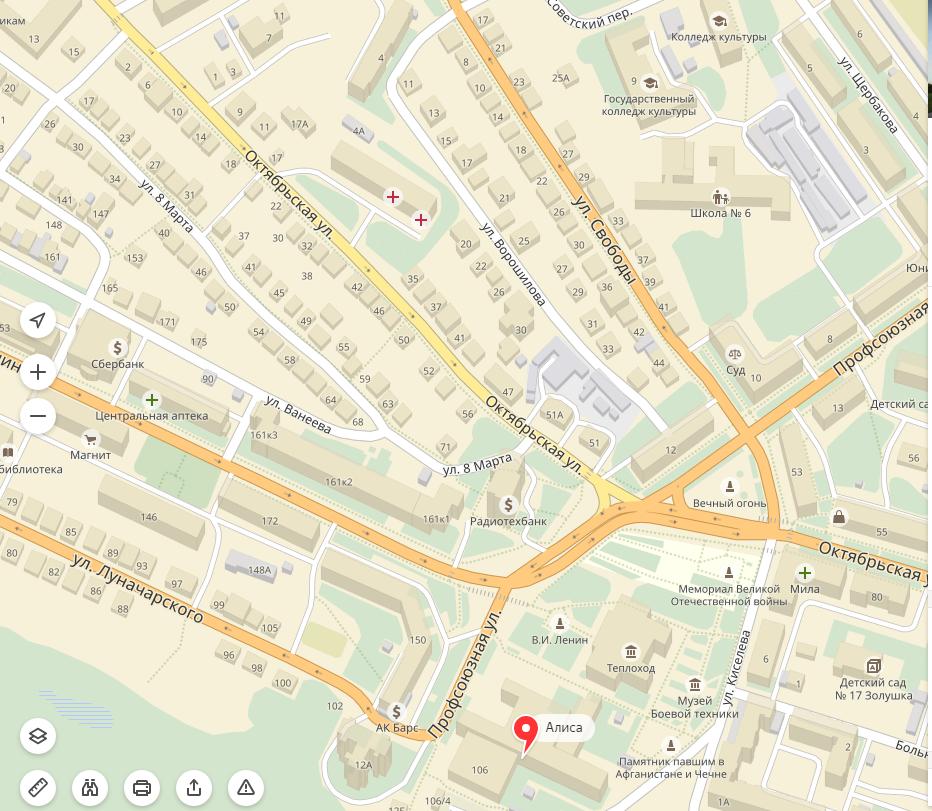 Приложение 2к постановлению администрациигородского округа г. Борот 25.07.2022 № 3785 Схема ограничения движения автотранспортных средств 14.08.2022с 21:00 часов до 23:00 часов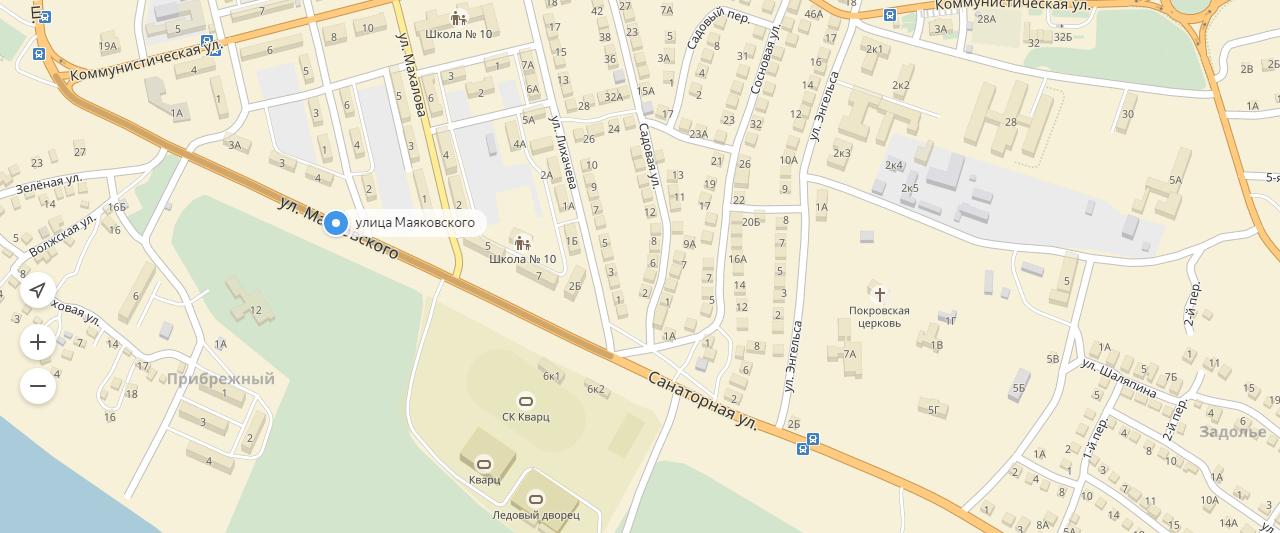 Приложение 3к постановлению администрациигородского округа г. Борот 25.07.2022 № 3785 Схема ограничения движения автотранспортных средств 14.08.2022с 10:30 часов до 19:30 часов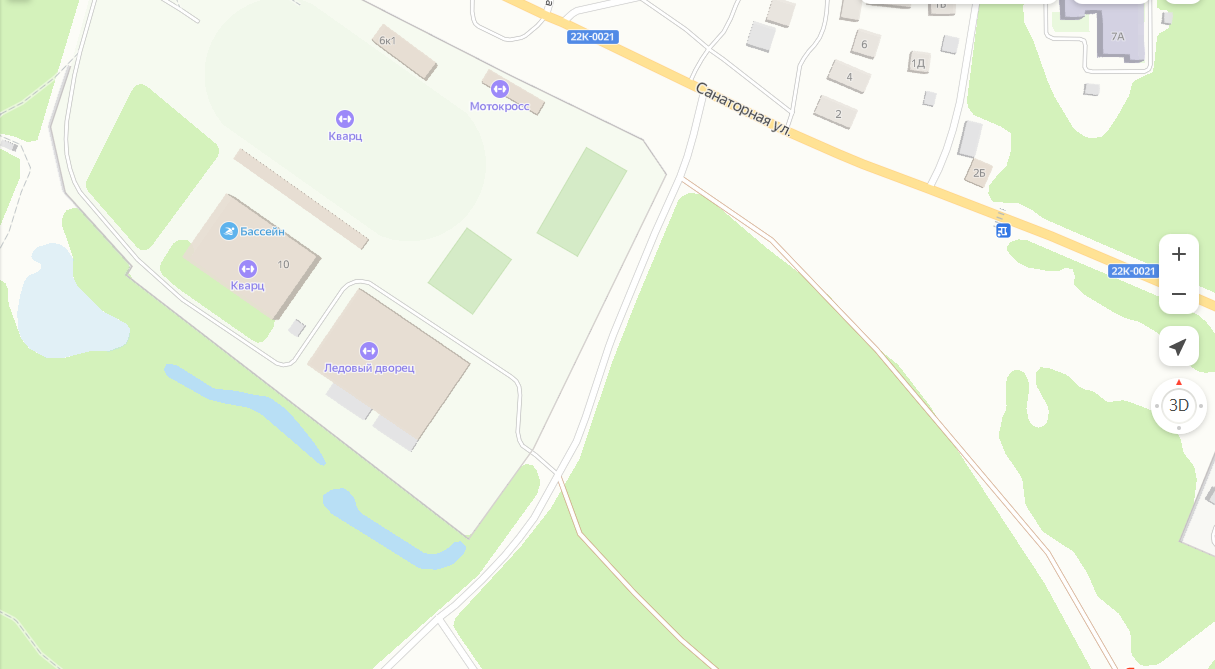 Приложение № 4к постановлению администрациигородского округа г. Борот 25.07.2022 № 3785 ПРОПУСКВыдан для  участия в обеспечении праздничного мероприятия, при проведении Дня города, на  площади у ЦВР «Алиса» , 14 августа 2022 года на транспортное средство, марка ________________________________________
государственный номер______________________________________________водитель__________________________________________________________.Заместитель главы администрации                                                             Киричев С.В.Глава местного самоуправления                                                Боровский А.В.ПРОПУСКВыдан для  участия в обеспечении праздничного мероприятия, при проведении Дня города, на  территории  памятника Горького и Шаляпина, 14 августа 2022 года на транспортное средство, марка ________________________________________
государственный номер______________________________________________водитель__________________________________________________________.Заместитель главы администрации                                                             Киричев С.В.Глава местного самоуправления                                                Боровский А.В.Администрациягородского округа город Бор Нижегородской областиул. Ленина, д. . Бор,Нижегородская область, 606440тел.(83159) 2-16-91,факс 2-21-93E-mail: official@adm.bor.nnov.ruОт                       № На №                            _от_              г.Для Отдела МВД России по г. БорАдминистрациягородского округа город Бор Нижегородской областиул. Ленина, д. . Бор,Нижегородская область, 606440тел.(83159) 2-16-91,факс 2-21-93E-mail: official@adm.bor.nnov.ruОт                       № На №                            _от_              г.Для Отдела МВД России по г. Бор